от  «17»  декабря  2021 г.                                 № 20                                  с. Обильное«Об утверждении минимального размера оплаты труда»	В целях реализации Федерального закона от 06 декабря 2021 года № 406-ФЗ «»4О внесении изменений в статью 1 Федерального закона «О минимальном размере оплаты труда», руководствуясь постановлением Администрации Сарпинского районного муниципального образования Республики Калмыкия № 344-п от 10 декабря 2021 года «Об утверждении минимального размера оплаты труда в муниципальных учреждениях, подведомственных администрации Сарпинского районного муниципального образования Республики Калмыкия»постановляю:            1. Утвердить минимальный размер оплаты т руда в сумме 13 890 (тринадцать тысяч восемьсот девяносто) рублей в месяц.	2. Настоящее постановление вступает в силу с 1 января 2022 года и подлежит размещению в сети интернет на официальном сайте Обильненского сельского муниципального образования Республики Калмыкия.3. Руководителям муниципальных учреждений Обильненского СМО РК, подведомственных администрации Обильненского СМО РК, привести локальные  нормативные правовые акты по оплате труда в соответствие с настоящим постановлением.           4.  Контроль над исполнением настоящего постановления оставляю за собой.Глава администрации Обильненского сельскогомуниципального образованияРеспублики Калмыкия                                                                 В.Н.СергеевПОСТАНОВЛЕНИЕАДМИНИСТРАЦИИ ОБИЛЬНЕНСКОГО СЕЛЬСКОГО МУНИЦИПАЛЬНОГО ОБРАЗОВАНИЯ РЕСПУБЛИКИ КАЛМЫКИЯ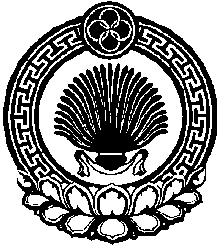 ХАЛЬМГ ТАҢҺЧИНОБИЛЬН СЕЛӘНӘ  МУНИЦИПАЛЬН БҮРДӘЦИН АДМИНИСТРАЦИН ТОЛhАЧИН ТОГТАВР